В гости к нам пришел Незнайка. Круглый стол « Школа дорожных наук»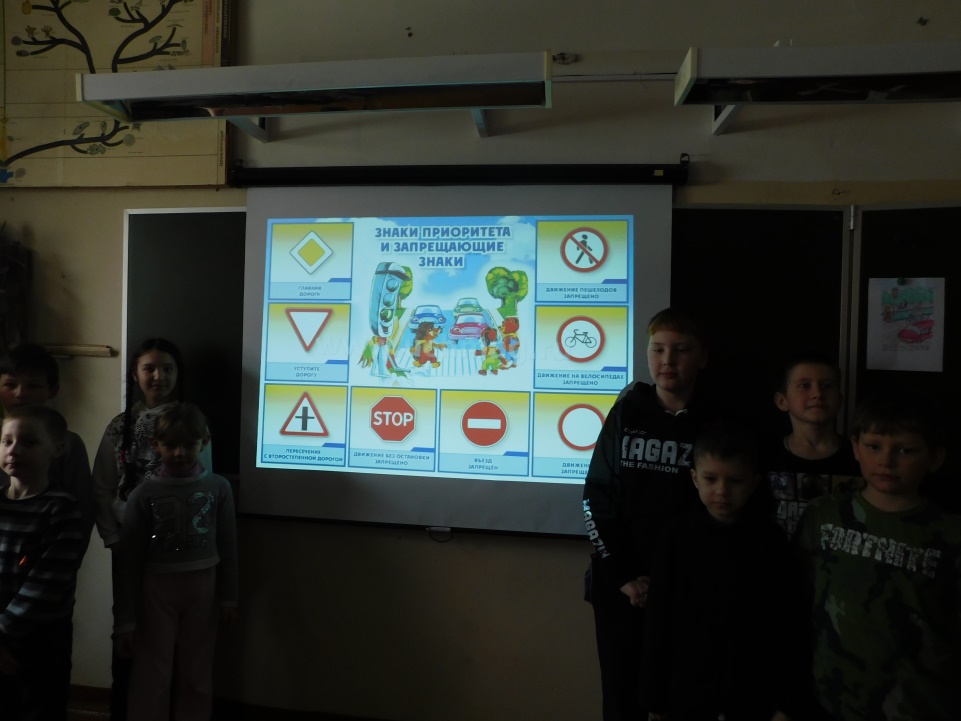 Поход в библиотеку.  Участие  в беседе «Пусть всегда будет завтра»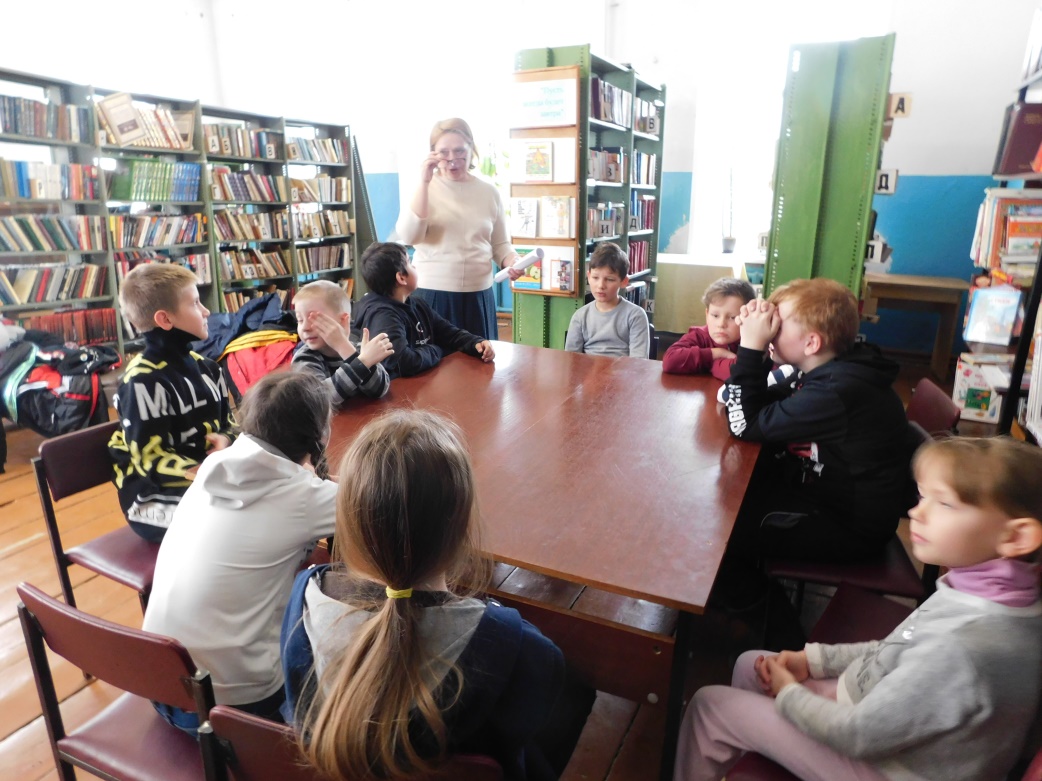 Рассказываем о птицах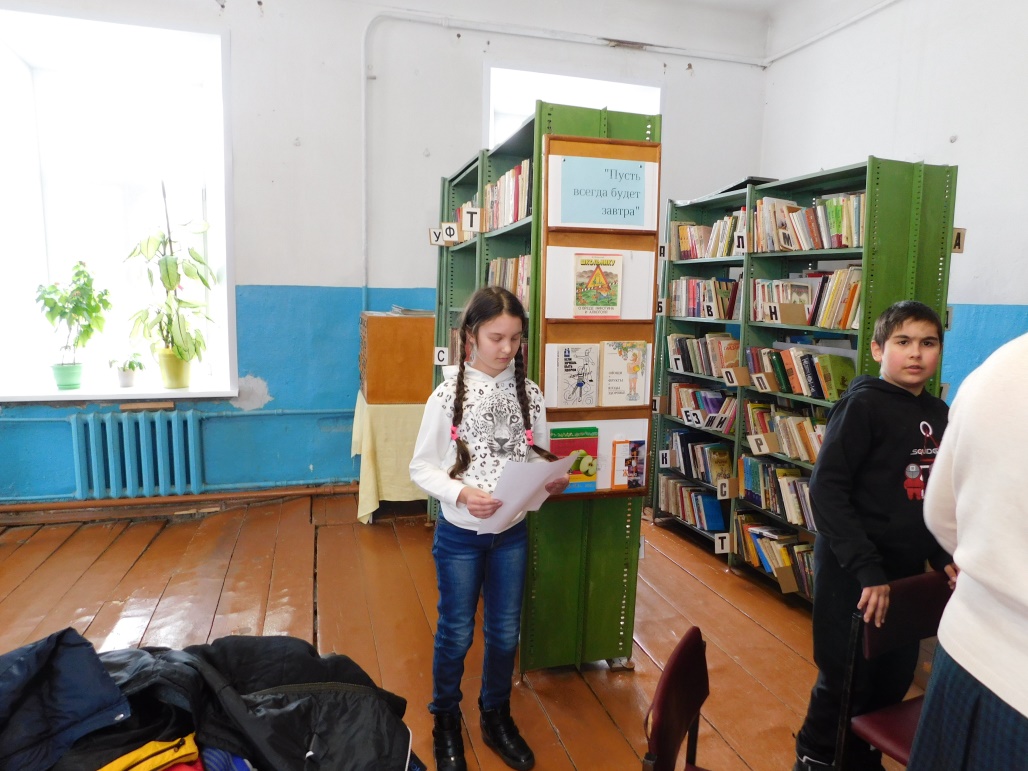 Веселые старты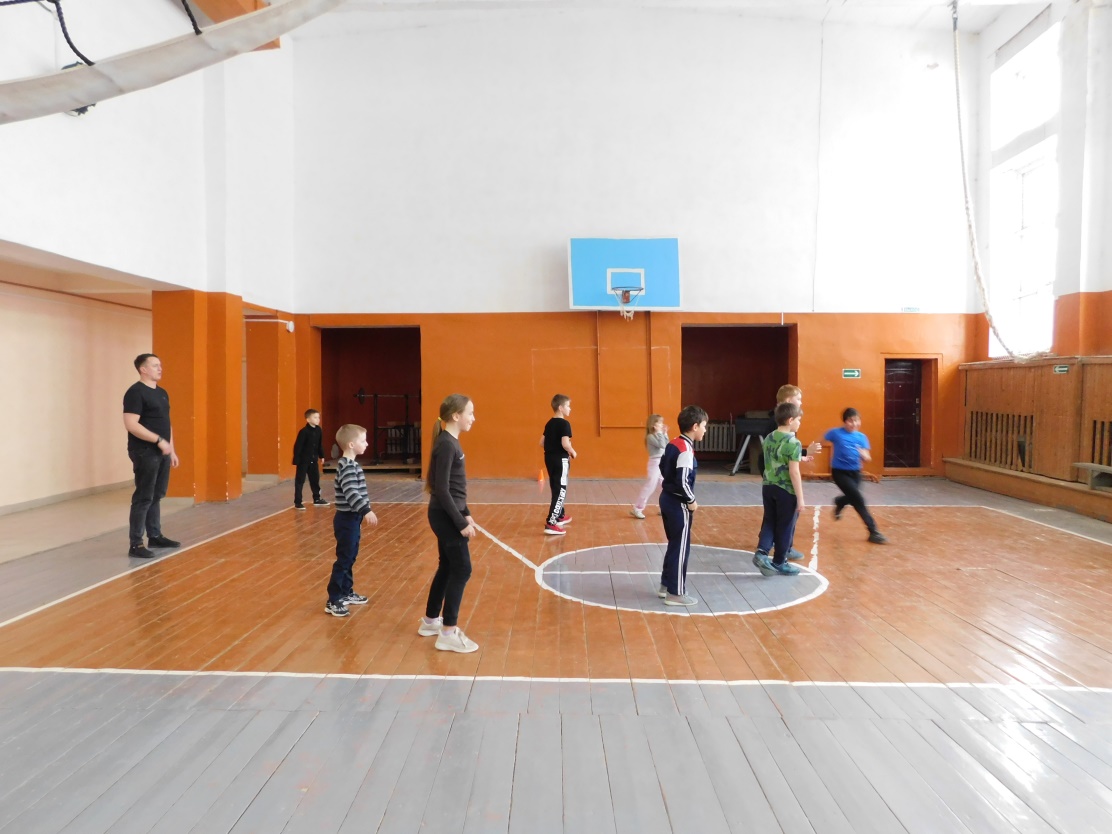 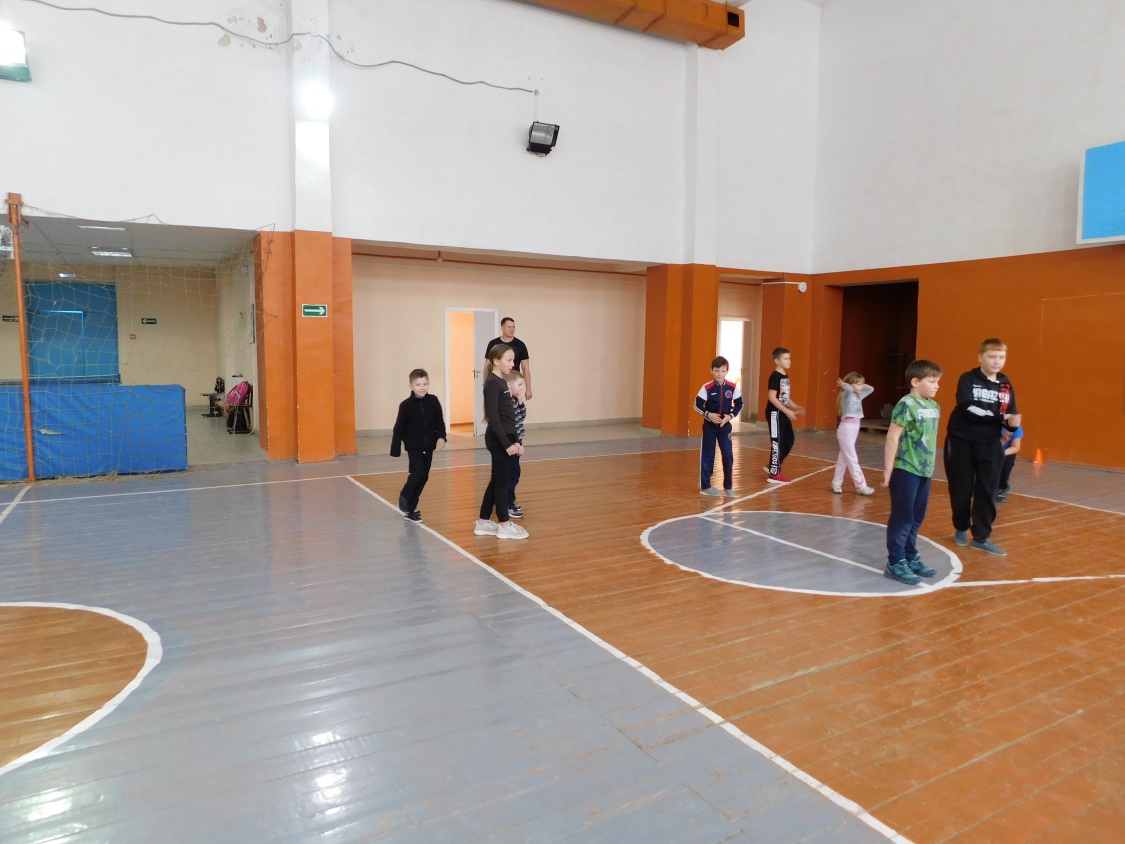 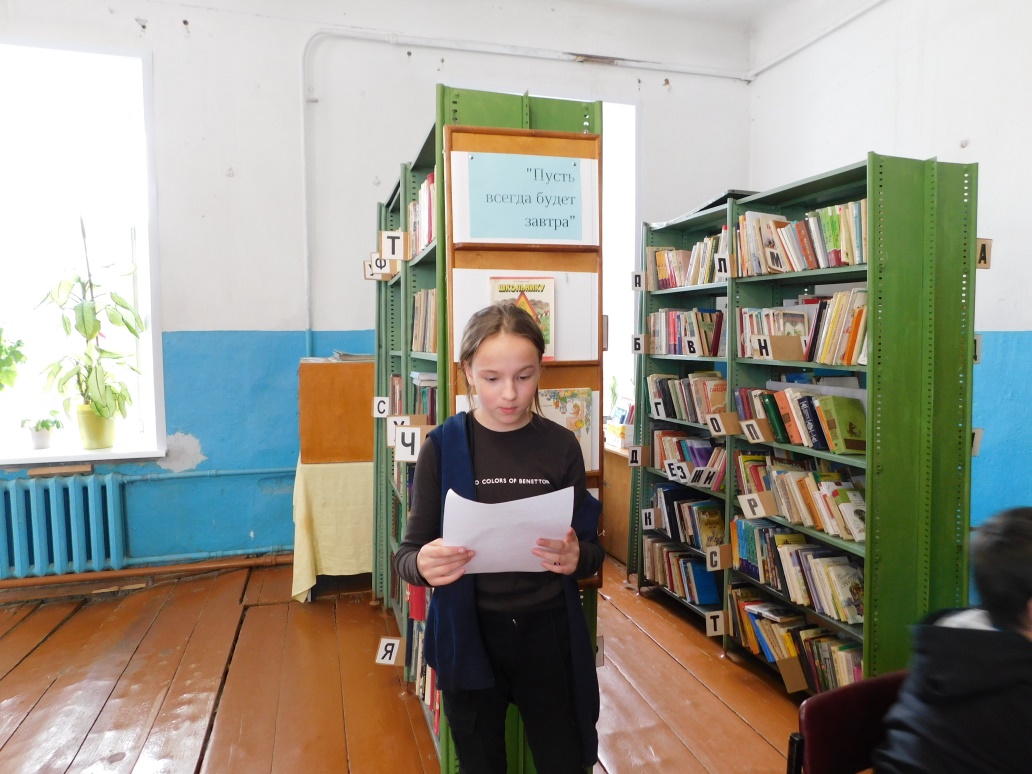 